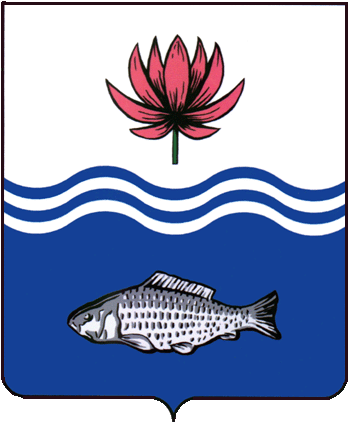 АДМИНИСТРАЦИЯ МО "ВОЛОДАРСКИЙ РАЙОН"АСТРАХАНСКОЙ ОБЛАСТИПОСТАНОВЛЕНИЕО предоставлении Нурекешеву Х.С.в аренду земельного участкадля ведения индивидуального животноводстваВ связи с обращением Нуркешева Халела Сахиповича, в соответствии со ст. ст. 22, пп. 19. п. 2 ст. 39.6. Земельного кодекса РФ, администрация МО «Володарский район»ПОСТАНОВЛЯЕТ:1.	Предоставить Нуркешеву Халелу Сахиповичу, 25.02.1959 г.р. (паспорт 12 03 878665, выдан Володарским РОВД Астраханской области, 19.03.2004 г.), адрес регистрации: Астраханская область, Володарский район,              с. Тюрино, ул. Набережная, 7) земельный участок в аренду сроком на 3 (три) года, с кадастровым номером 30:02:090601:3, общей площадью 30604 кв.м, из категории «земли сельскохозяйственного назначения», в 1400 м от реки Толмачевка на юг, вдоль левого берега ерика Прорва Володарского района Астраханской области, для ведения индивидуального животноводства.2.	Нуркешеву Халелу Сахиповичу:2.1.	Заключить соглашение о расторжении договора аренды № 80 от 11.10.2011 г. земельного участка с администрацией МО «Володарский район».2.2.	Заключить договор аренды земельного участка с администрацией МО «Володарский район».2.3.	Зарегистрировать договор аренды земельного участка в Володарском отделе Управления Федеральной службы государственной регистрации, кадастра и картографии по Астраханской области в течение 30 дней со дня подписания договора аренды.2.4.	Ежеквартально вносить причитающийся размер арендной платы в установленные договором сроки.2.5.	При перемене места регистрации сообщить в отдел земельных и имущественных отношений, жилищной политики администрации МО «Володарский район».3.	Отделу земельных и имущественных отношений, жилищной политики администрации МО «Володарский район» (Мажитов) внести соответствующие изменения в учетную и справочную документацию.4.	Постановление администрации МО «Володарский район» от 26.09.2011 г. № 2111 считать утратившим силу.5. Контроль за исполнением настоящего постановления оставляю за собой.И.о. заместителя главыпо оперативной работе				                        Р.Т. Мухамбетов           от 12.01.2022 г.N  25